JAVNO SAVJETOVANJE SA ZAINTERESIRANOM JAVNOŠĆU O PRIJEDLOGU OPĆEG AKTAIZVJEŠĆE O PROVEDENOM JAVNOM SAVJETOVANJUNAZIV AKTA: ODLUKA O RASPOREĐIVANJU SREDSTAVA PRORAČUNA OPĆINE MATULJI ZA REDOVITO GODIŠNJE FINANCIRANJA POLITIČKIH STRANAKA I NEZAVISNIH VIJEĆNIKA U 2021.GODINI ZA RAZDOBLJE OD KONSTITUIRANJA OPĆINSKOG VIJEĆA OPĆINE MATULJITRAJANJE JAVNOG SAVJETOVANJA: 15 dana od dana objave na web stranici Općine Matulji odnosno od 24.kolovoza do 07.rujna 2021.godine.NAČIN PODNOŠENJA PRIMJEDBI I PRIJEDLOGA: Primjedbe i prijedlozi mogu se dostaviti osobno ili poštom na adresu Općina Matulji, Trg. M.Tita 11 Matulji ili elektroničkom poštom na adresu: opcina.matulji@matulji.hrKod podnošenja prijedloga ili primjedbi potrebno je navestiPodatke o učesnikunaziv aktaprijedlog za promjenuobrazloženje prijedlogaU razdoblju trajanja javnog savjetovanja nije bilo niti jednog učesnika odnosno nisu zaprimljeni prijedlozi ili primjedbe na nacrt akta.Matulji, 08.09.2021.godine						                 Pročelnik                                                                         Danijel Jerman v.r.               REPUBLIKA HRVATSKA    PRIMORSKO-GORANSKA ŽUPANIJA               REPUBLIKA HRVATSKA    PRIMORSKO-GORANSKA ŽUPANIJA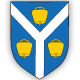     OPĆINA MATULJI    Jedinstveni upravni odjel    OPĆINA MATULJI    Jedinstveni upravni odjel    OPĆINA MATULJI    Jedinstveni upravni odjel    OPĆINA MATULJI    Jedinstveni upravni odjelMatulji, 08.rujan.2021. godineMatulji, 08.rujan.2021. godineMatulji, 08.rujan.2021. godine